The PlowThe Development of the plow through the ages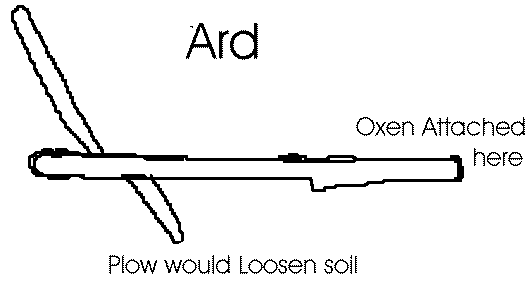 Ancient Plow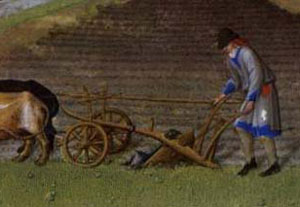 Plow of the Middles Ages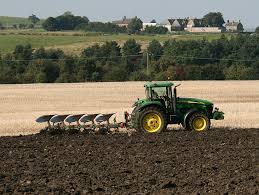 Modern Day plow